Утренник 8 Марта в группе «Росточек»8 Марта – замечательный весенний праздник «Международный женский день».В группе «Росточек» прошел утренник, посвященный дню 8 Марта.Дети пели песни, читали стихи о маме, бабушке, танцевали, участвовали в конкурсах вместе с мамами.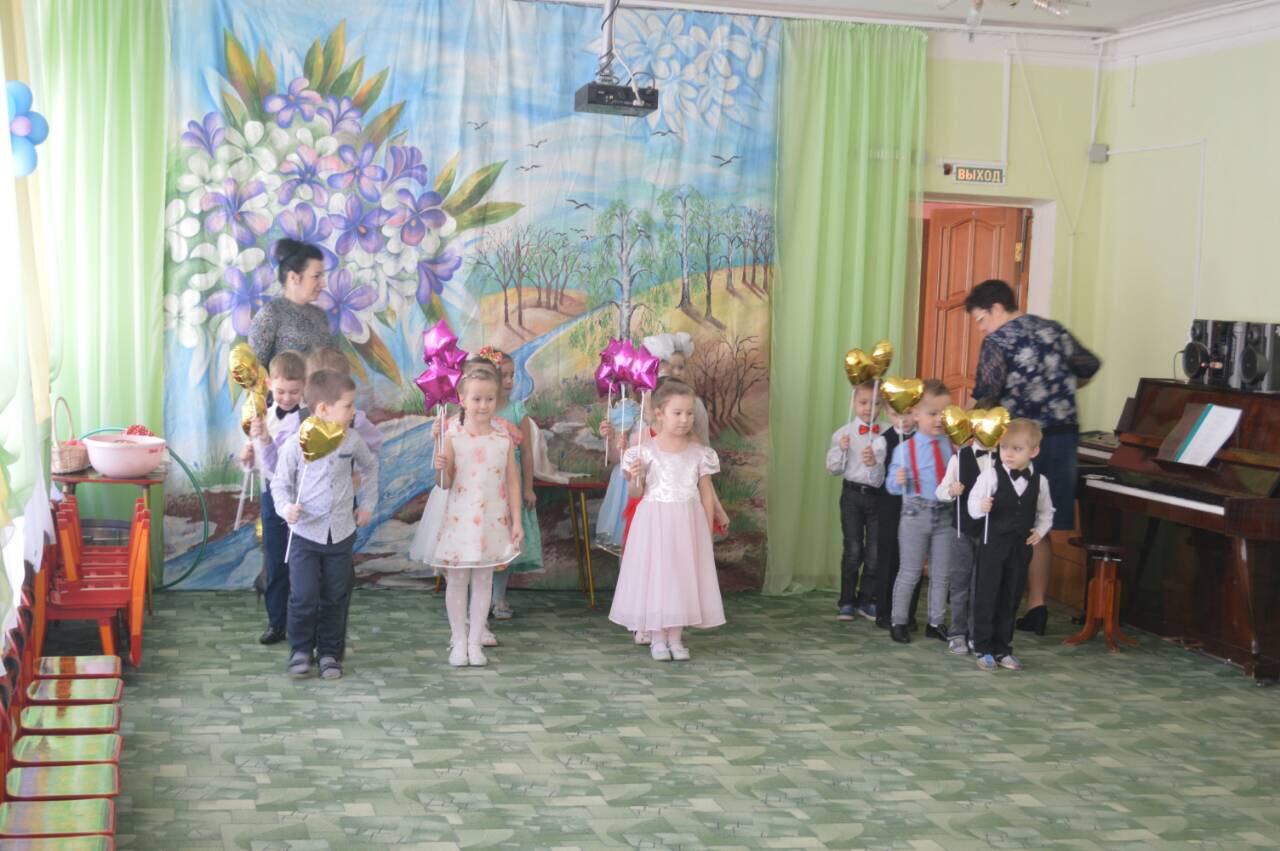 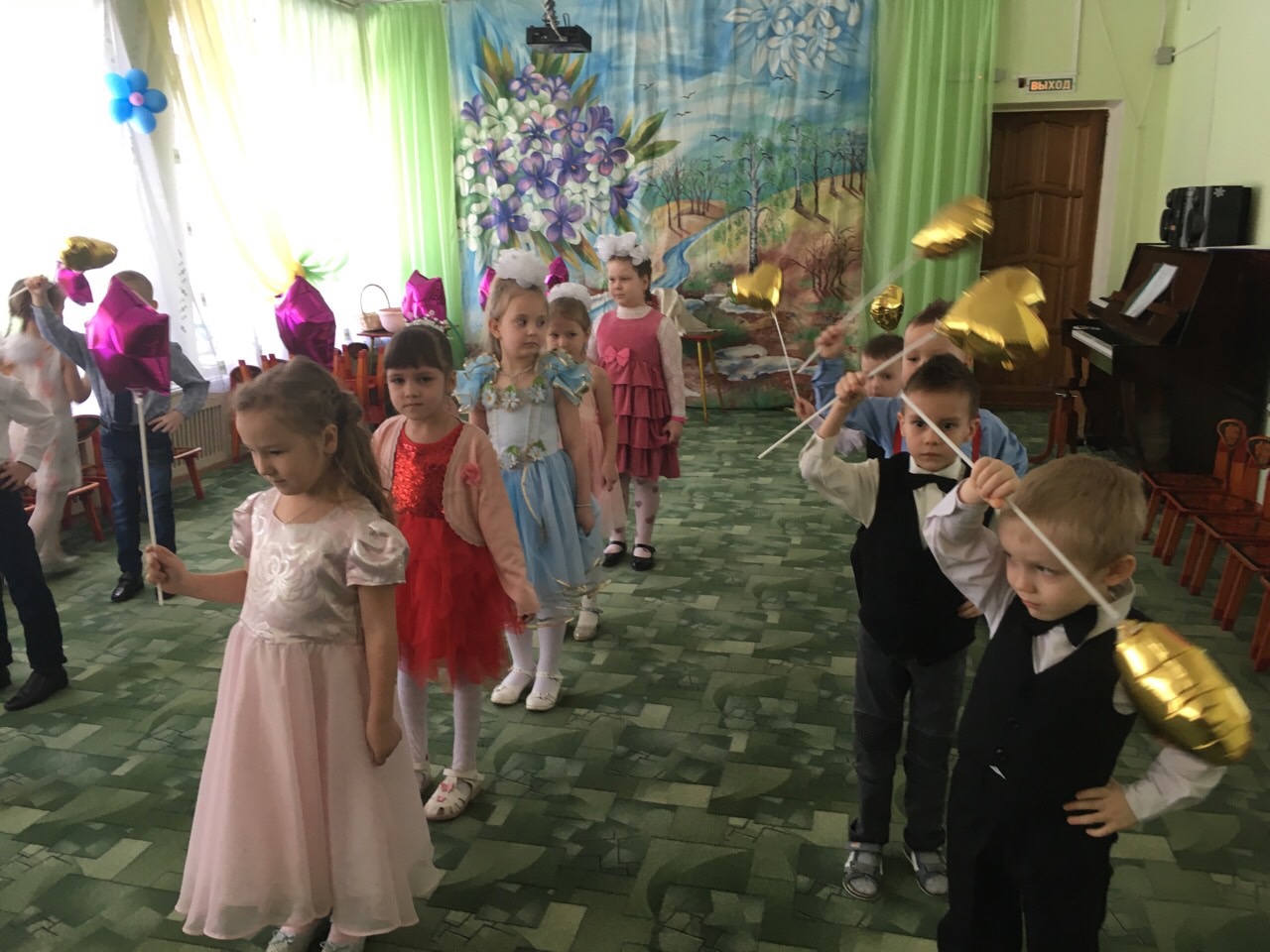 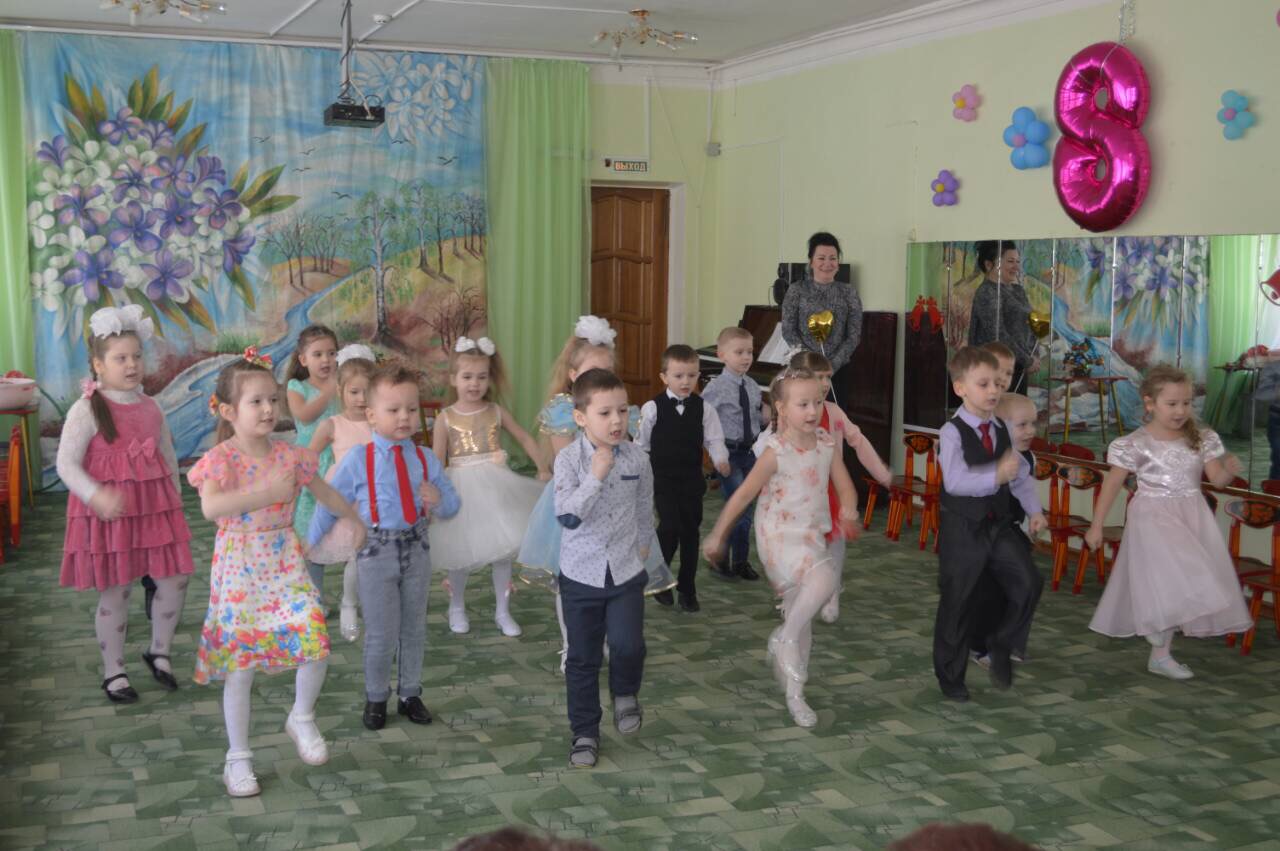 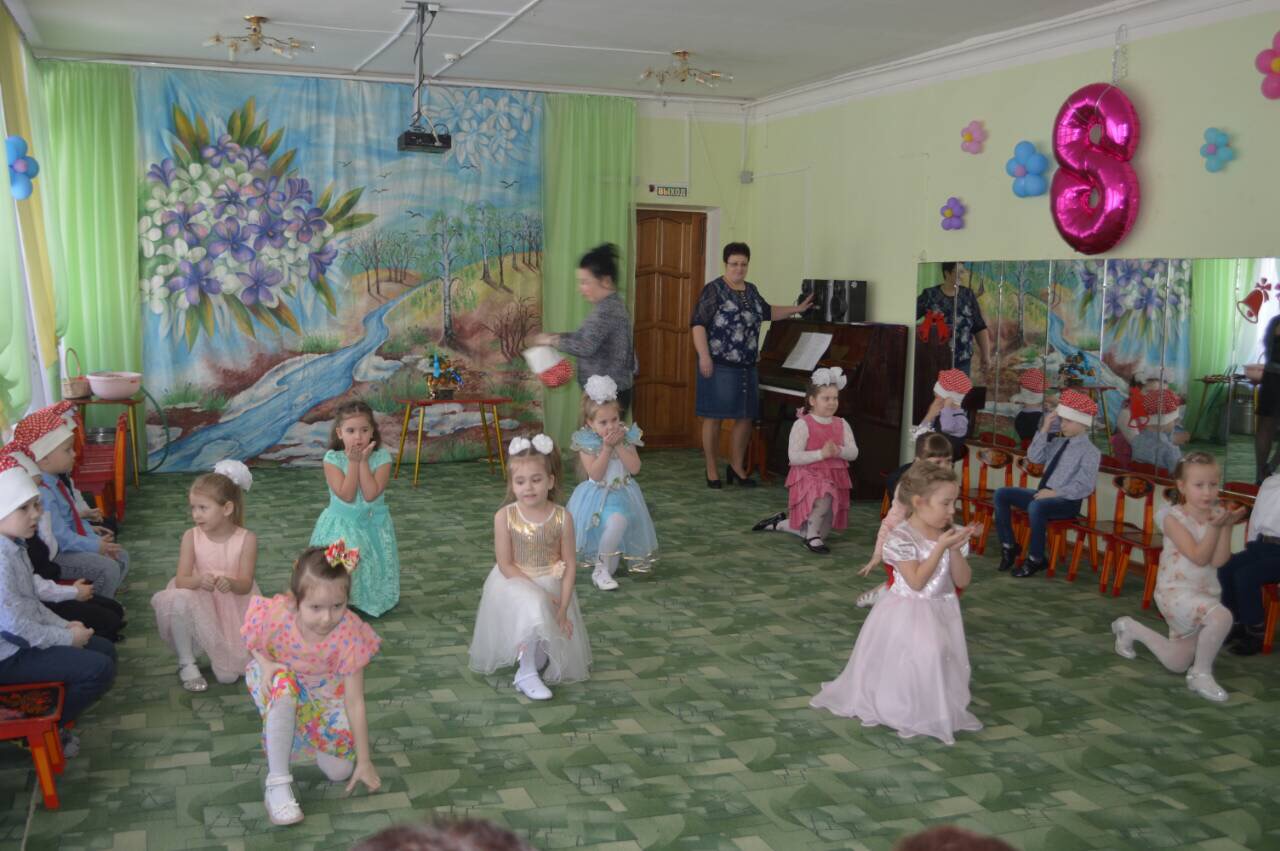 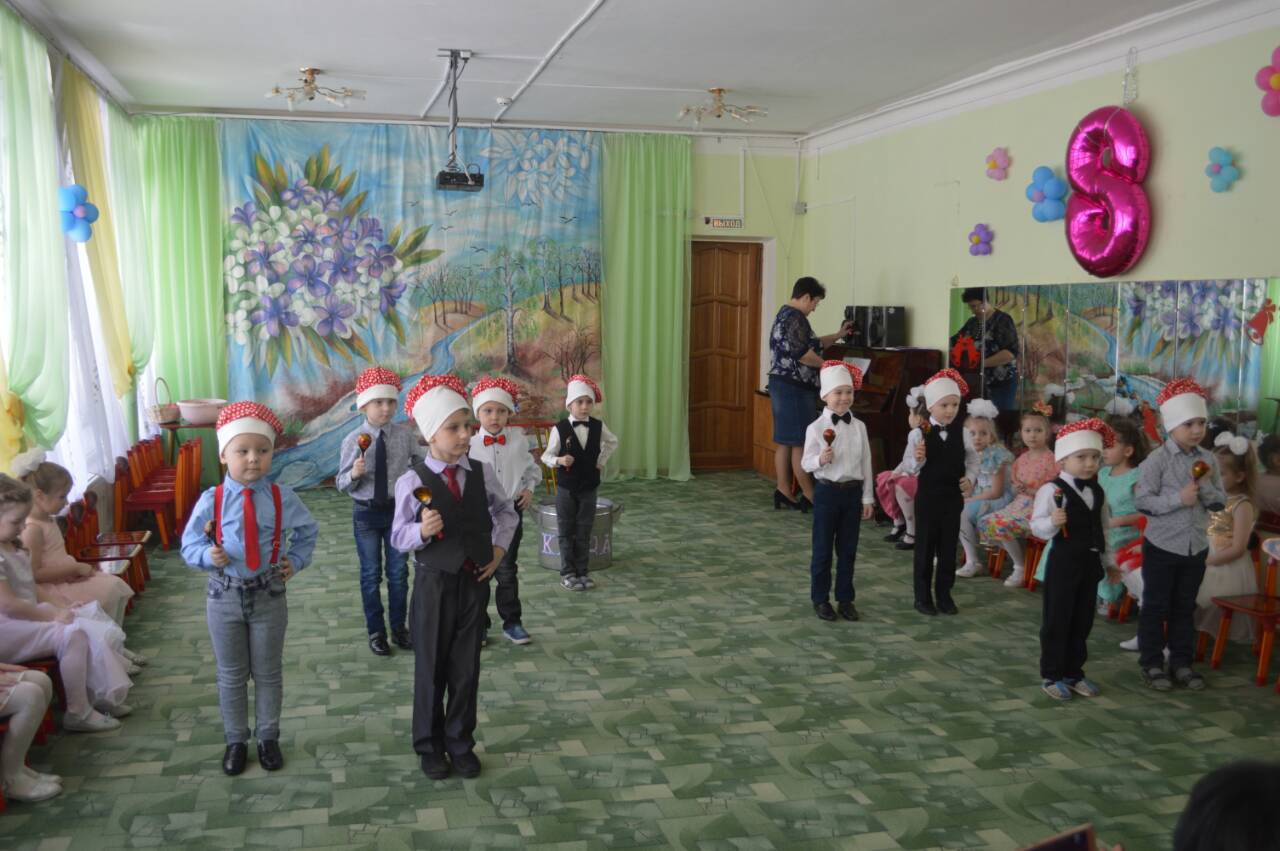 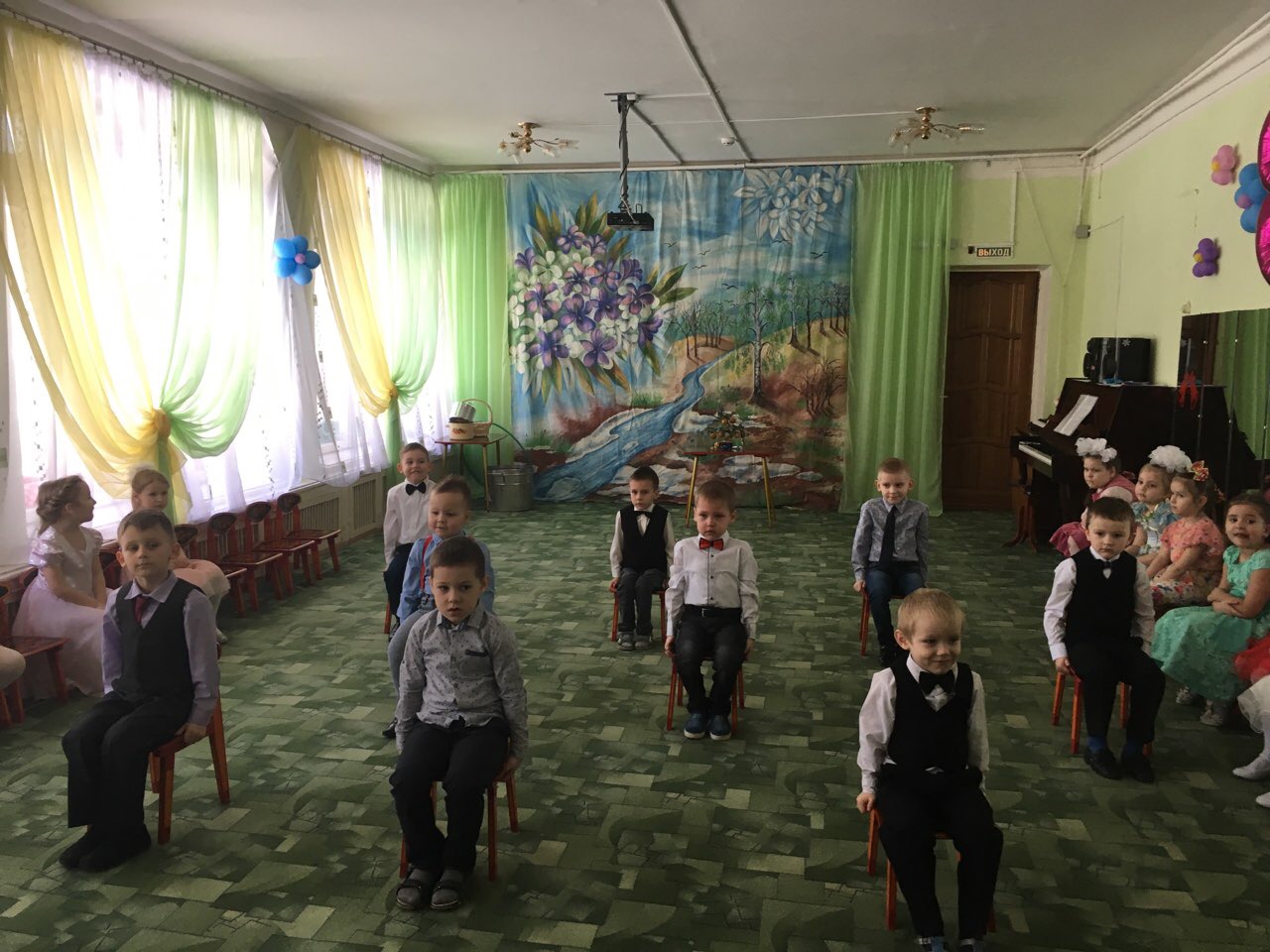 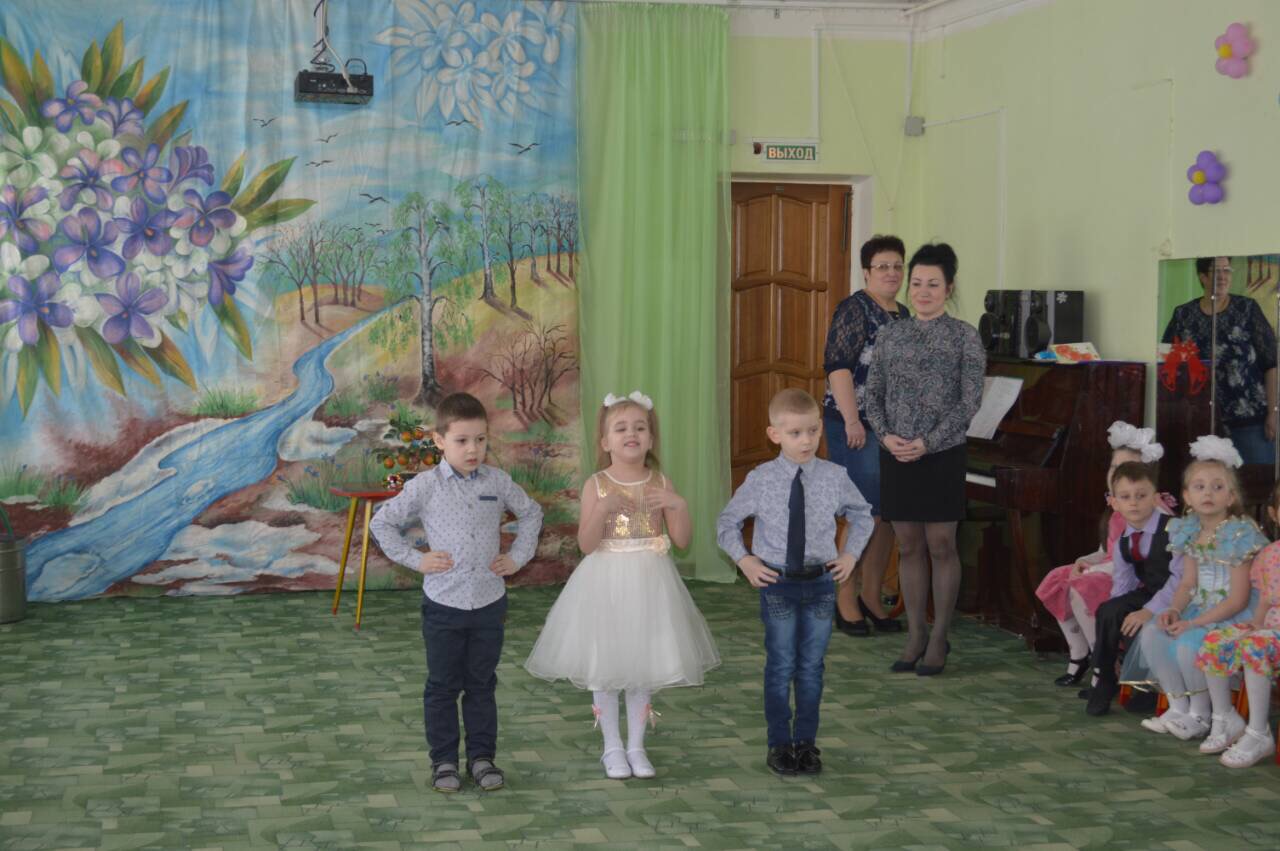 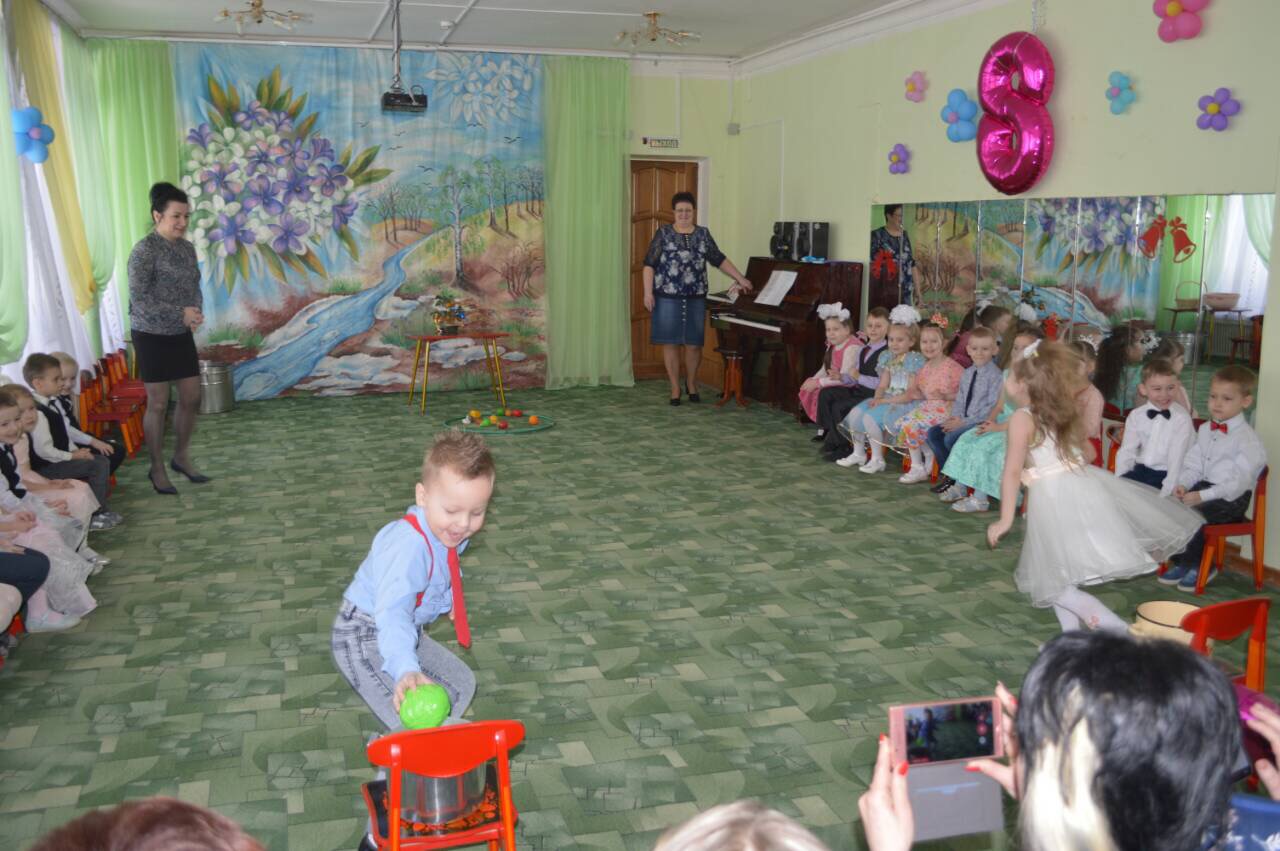 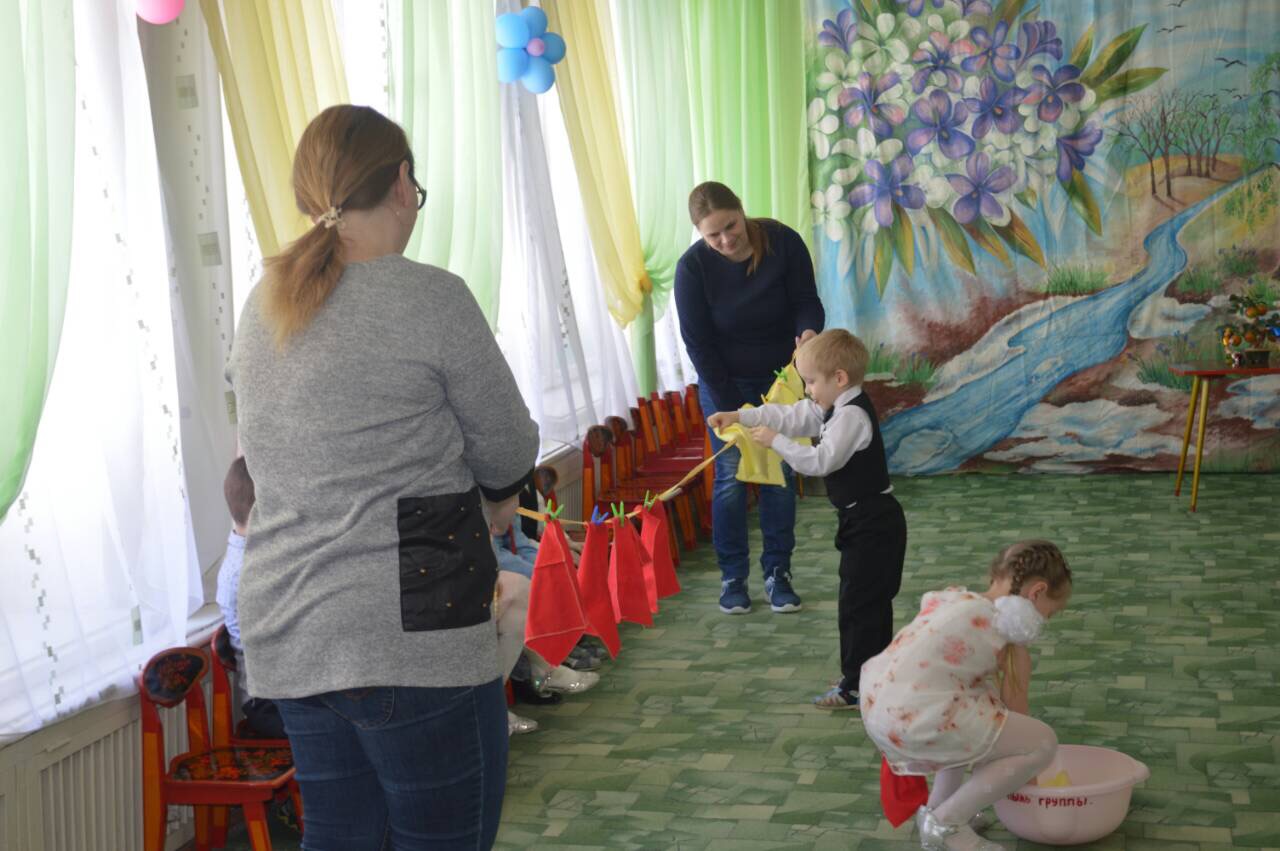 В завершении праздничного концерта дети поздравили своих мам подарками, которые они заранее подготовили.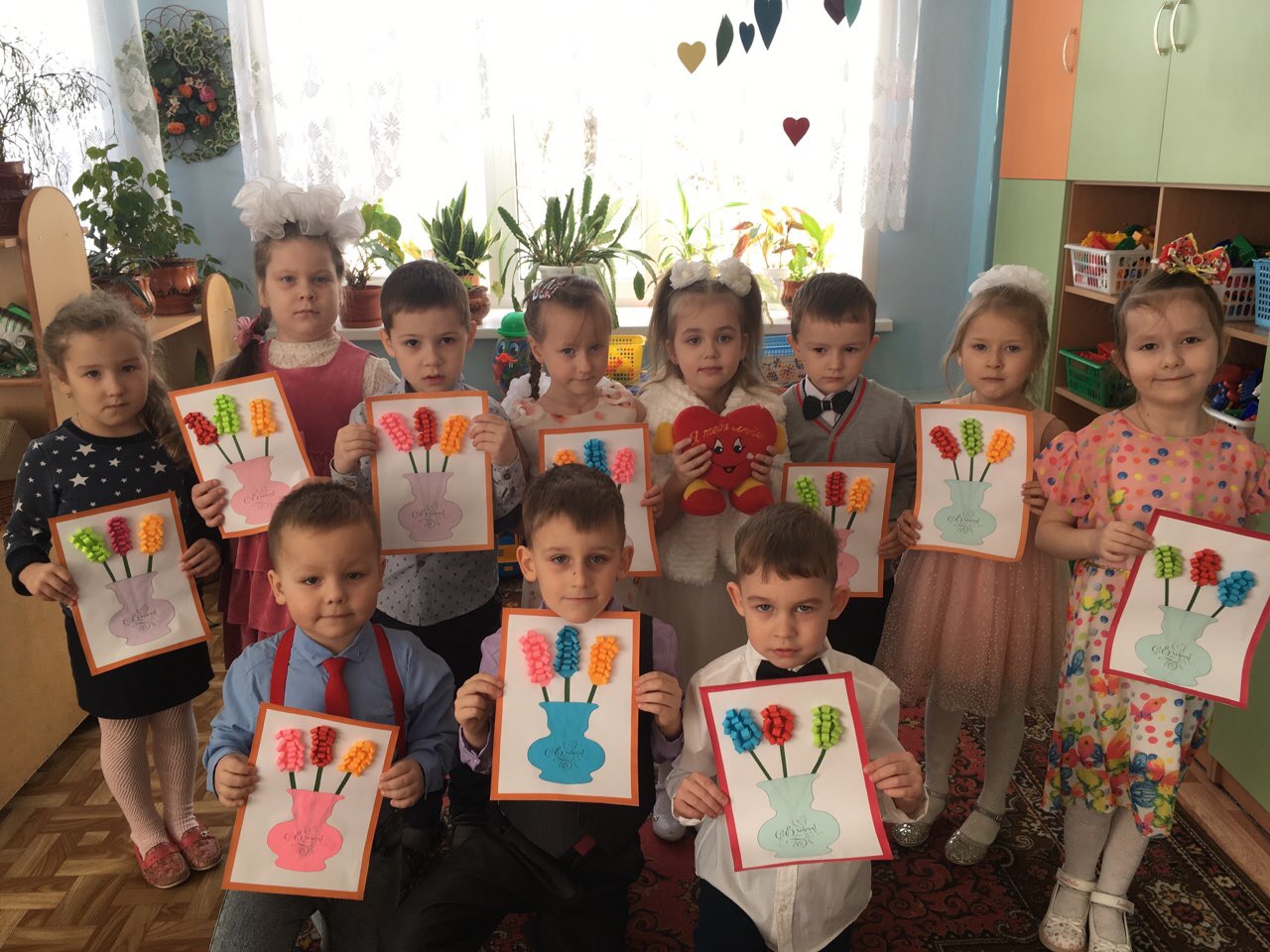 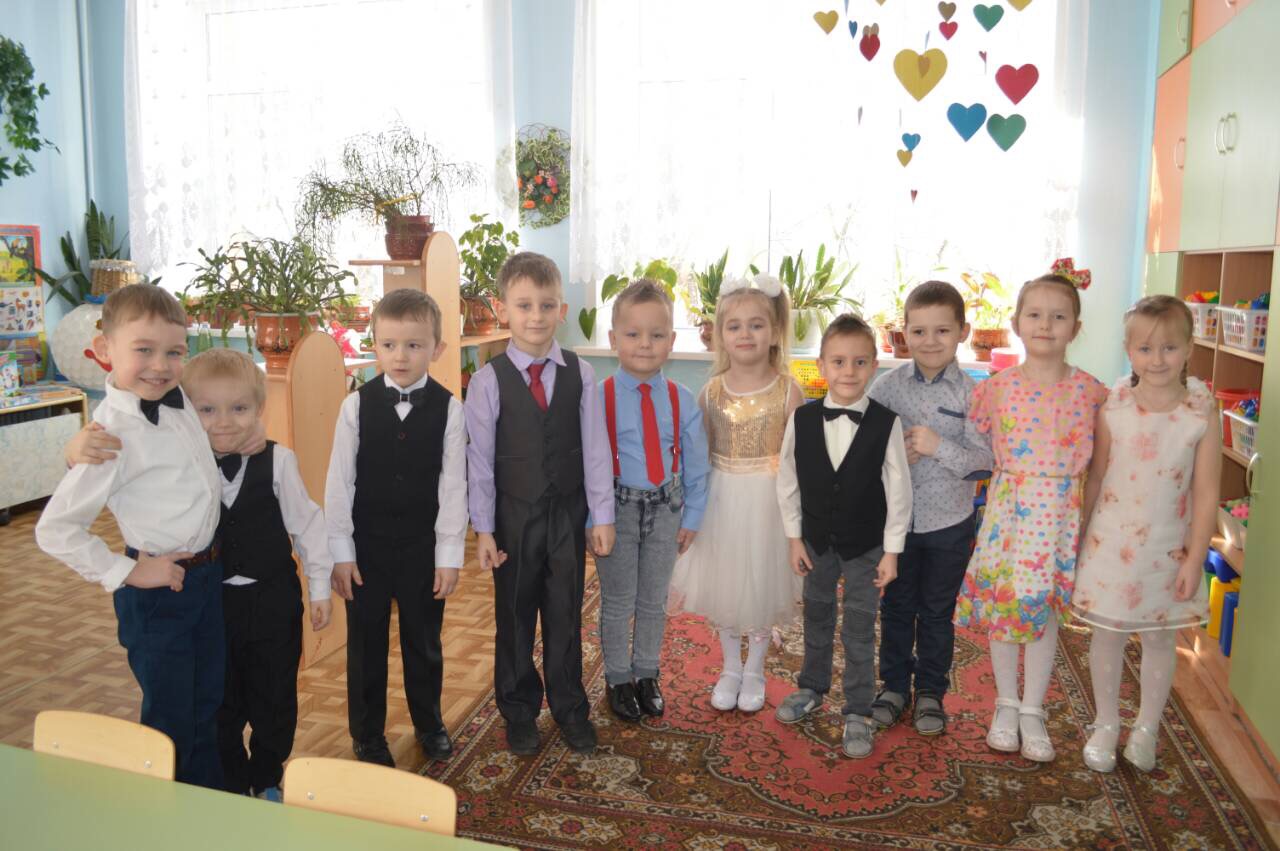 Улыбки и радость на лице мам и бабушек лучшая награда для маленьких артистов.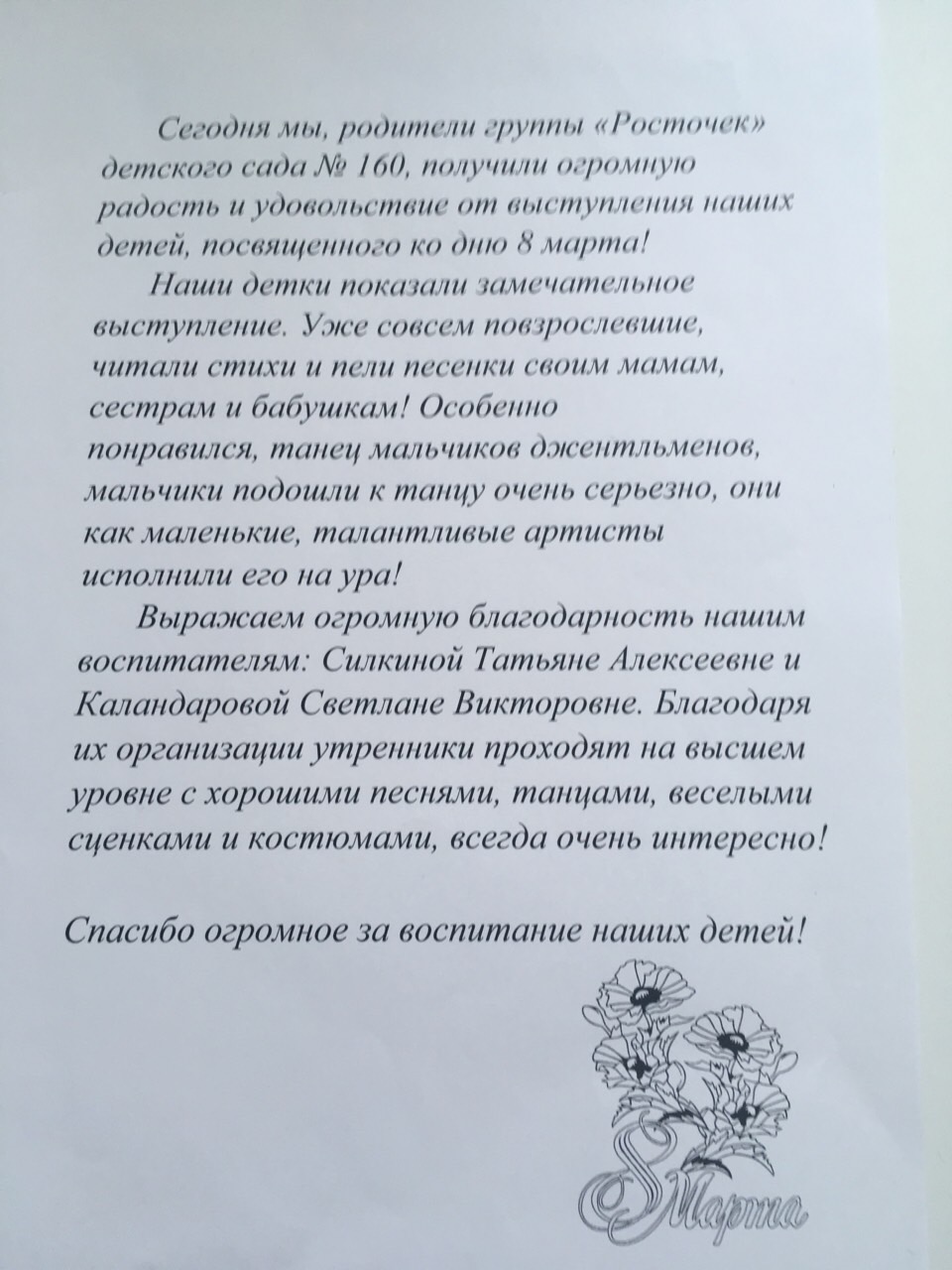 